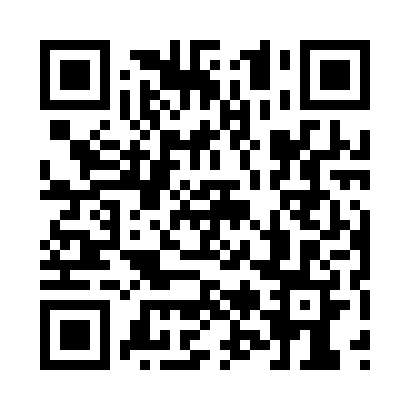 Prayer times for Mindemoya, Ontario, CanadaMon 1 Jul 2024 - Wed 31 Jul 2024High Latitude Method: Angle Based RulePrayer Calculation Method: Islamic Society of North AmericaAsar Calculation Method: HanafiPrayer times provided by https://www.salahtimes.comDateDayFajrSunriseDhuhrAsrMaghribIsha1Mon3:445:431:336:569:2211:212Tue3:455:441:336:569:2211:203Wed3:465:451:336:569:2111:194Thu3:475:451:336:569:2111:195Fri3:485:461:336:569:2111:186Sat3:505:471:346:569:2011:177Sun3:515:471:346:569:2011:168Mon3:525:481:346:559:1911:159Tue3:535:491:346:559:1911:1410Wed3:555:501:346:559:1811:1311Thu3:565:511:346:559:1811:1212Fri3:585:521:346:549:1711:1113Sat3:595:521:356:549:1611:0914Sun4:015:531:356:549:1611:0815Mon4:025:541:356:539:1511:0716Tue4:045:551:356:539:1411:0517Wed4:055:561:356:539:1311:0418Thu4:075:571:356:529:1211:0219Fri4:085:581:356:529:1111:0120Sat4:105:591:356:519:1010:5921Sun4:126:001:356:519:0910:5822Mon4:136:011:356:509:0810:5623Tue4:156:021:356:499:0710:5424Wed4:176:041:356:499:0610:5325Thu4:196:051:356:489:0510:5126Fri4:206:061:356:489:0410:4927Sat4:226:071:356:479:0310:4728Sun4:246:081:356:469:0210:4629Mon4:266:091:356:459:0110:4430Tue4:276:101:356:458:5910:4231Wed4:296:111:356:448:5810:40